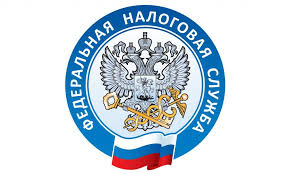 Самозанятый не является субъектом малого предпринимательства
Самозанятый – это не СМП. Если самозанятый подаст документы в закупку для СМП, предоставив выписку об особенном налоговом режиме, его все равно отклонят. Самозанятые не попадают в реестр СМП и не могут предоставить выписку из этого реестра.Для участия в госзакупках на постоянной основе лучше зарегистрировать ИП или ООО.Для разовых участий с определенным видом услуг достаточно статуса самозанятого или физического лица.
